REGULAMIN KONKURSU GOSPODARCZEGO SIGW KATEGORII ,,PRODUKT/USŁUGA ROKU”§ 1Zasady organizacji Konkursu - postanowienia ogólne1.	Organizatorem Konkursu jest Rada Stargardzkiej Izby Gospodarczej.2.	W konkursie mogą brać udział osoby indywidualne, przedsiębiorcy zamieszkali, mający siedzibę lub prowadzący działalność na terenie Powiatu Stargardzkiego.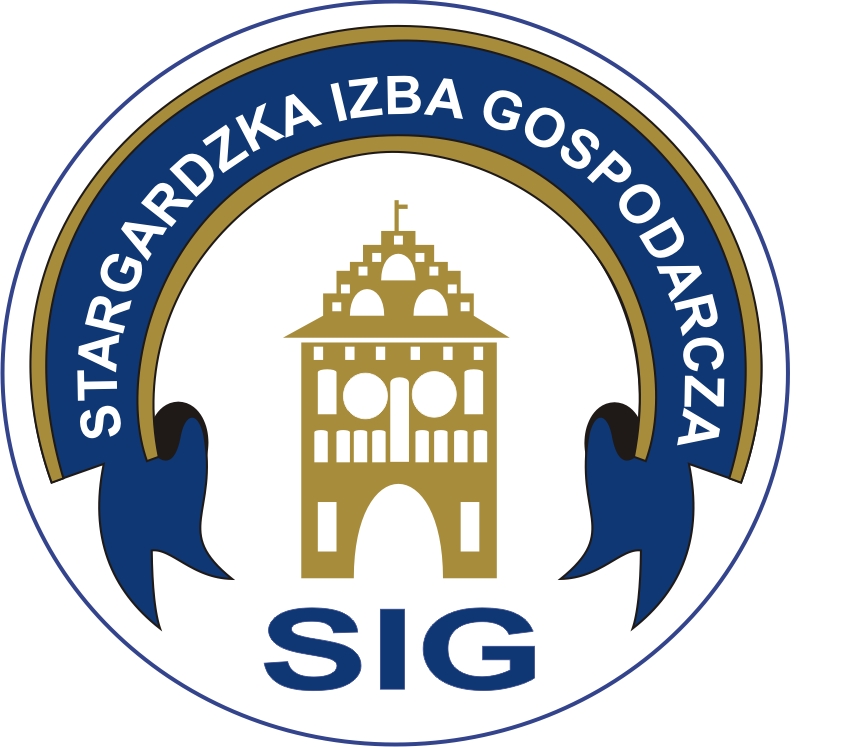 3.	Celem konkursu jest nagrodzenie najlepszego produktu lub usługi zawierającej innowacyjne                      i nowoczesne rozwiązania, które gwarantują jego konkurencyjną pozycję na rynku.4.	Konkurs ma charakter dwuetapowy.5.	Zwycięzca otrzymuje główną nagrodę Konkursu w kategorii: „PRODUKT/USŁUGA ROKU”.6.	Nadzór nad przebiegiem Konkursu sprawuje i orzeka o wynikach jego poszczególnych etapów Kapituła Konkursu, powoływana przez Radę Stargardzkiej Izby Gospodarczej.7.	Konkurs obejmuje okres roku 2018 oraz I półrocze bieżącego roku.8.	Harmonogram przebiegu Konkursu ustala Regulamin ogólny Konkursu.§ 2Ocena kandydatów Konkursu Gospodarczego w kategorii – „Produkt/Usługa Roku”1.	W intencji przyznających nagrodę - ,,Produkt/Usługa Roku” rozumiany jest jako produkt lub usługa opracowane i wprowadzone na rynek przez podmioty spełniające większość z poniższych kryteriów:1)	innowacyjność opracowania,2)	osiągnięcie sukcesu w zakresie efektów ekonomicznych bądź użytkowych wynikających 
z wdrożenia produktu/usługi,3)	osiągnięcie sukcesu w zakresie efektów eksportowych wynikających z wdrożenia produktu/usługi,4)	znaczące wykorzystanie rodzimych surowców i podzespołów,5)	charakter promujący region.2.	Zgłaszany powinien terminowo i rzetelnie regulować należności o charakterze publiczno - prawnym.§ 3Zgłaszanie kandydatów1.  Uprawnieni do zgłaszania kandydatów są organizacje reprezentujące przedsiębiorców oraz inne instytucje otoczenia biznesu, a także firmy w swoim własnym imieniu,2.    Uprawniony zgłasza kandydaturę na ,,Wniosku zgłoszeniowym”. 3.     Każdy zgłaszający może zgłosić dowolną liczbę kandydatur w Kategorii.4.     Zgłoszenia do Konkursu należy składać w siedzibie organizatora:Stargardzka Izba Gospodarcza Ul. Pierwszej Brygady 35/302; 73 –110 Stargard lub przesłać pocztą na adres:Stargardzka Izba Gospodarcza Ul. Pierwszej Brygady 35/302; 73 –110 Stargardz dopiskiem: „Konkurs Gospodarczy Stargardzkiej Izby Gospodarczej”
 - w terminie do dnia 15 listopada 2019 r.5. O ważności zgłoszeń decyduje data potwierdzenia złożenia dokumentów w Sekretariacie Konkursu lub - w przypadku zgłoszenia dokonanego w drodze przesyłki pocztowej – data stempla pocztowego.6. Zgłaszany wyraża zgodę na przetwarzanie przez Stargardzką Izbę Gospodarczą danych zawartych w formularzach zgłoszeniowych.7. Złożenie podpisu na „Wniosku zgłoszeniowym” stanowi oświadczenie zgłaszającego 
o wyrażeniu zgody na przyjęcie zobowiązań i warunków wynikających z niniejszego Regulaminu.KONKURS GOSPODARCZY w kategorii„PRODUKT /USŁUGA ROKU”WNIOSEK ZGŁOSZENIOWYPełna nazwa przedsiębiorcy:................................................................................................................................................................................................................................................................................................. Rok założenia: ..................................Dokładny adres: ........................................................................................................................................................................................................................................................................................................................................................tel.: ..............................................................fax: ...............................................................................................e-mail……………………………… strona www ……………………………………………….Nazwisko i imię osoby zarządzającej: ............................................................................................................................................................................Rodzaj działalności (właściwe zaznaczyć):□ Produkcja □ Usługi	    □ Handel            □ Inna (jaka) ................................................................              Kategoria przedsiębiorstw ( zaznaczyć właściwe):□  mikro – do 10 zatrudnionych pracowników  □  małe – od 11 do 50 zatrudnionych pracowników  □  średnie – powyżej 50 zatrudnionych pracowników Nazwa zgłaszanego produktu: ………………………………………………………………………………………………….. …………………………………………………………………………………………………...Data wdrożenia (wprowadzenia na rynek): ........................................................................................Dane dotyczące podmiotu, który produkt opracował, wdrożył lub go rozpowszechnia: ...................................................................................................................................................................................................................................................................................................................................................................................................................................................................................................................................Dane podstawowe dotyczące produktu:Posiadane certyfikaty i znaki jakości przyznane produktowi w okresie ostatnich 5 lat:Nadane produktowi nagrody i wyróżnienia:Uwaga: dane zawarte w tabelach używane będą wyłącznie dla potrzeb prac Kapituły Konkursu i nie będą udostępniane osobom trzecim.Załączniki do wniosku:1. Krótka charakterystyka produktu (nie więcej niż 2 strony)...............................................................................             .............................................. dnia ......................................            Podpis i pieczęć zgłaszającegoUwaga!Wnioski wypełnione oraz podpisane przez zgłaszającego wraz ze wszystkimi wymaganymi załącznikami należy przesłać na adres:Stargardzka Izba Gospodarcza ul. Pierwszej Brygady 35/302, 73 - 110 Stargard lub złożyć osobiście w siedzibie SIG:Stargardzka Izba Gospodarcza ul pierwszej brygady 35/302, 73 - 110 Stargard z dopiskiem: „Konkurs Gospodarczy” - w nieprzekraczalnym terminie do dnia 15 listopada 2019r.Krótki opisInnowacyjność produktuEfekty ekonomiczne wynikające z wdrożenia produktuWpływ na rynek pracyWykorzystanie rodzimych surowców i podzespołówNazwa certyfikatuInstytucja wydającaRokNazwaInstytucja przyznającaRok